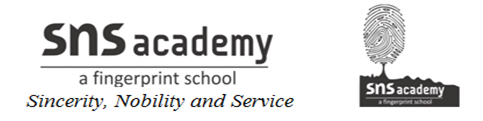 Perimeter and Area of SquareTop of FormWorked-out examples on Perimeter and Area of the Square: 

1. Find the perimeter and area of a square of side 11 cm. 

Solution: 

We know that the perimeter of square = 4 × side Side= 11 cm Therefore, perimeter = 4 × 11 cm = 44 cmNow, area of the square = (side × side) sq. units                                        = 11 × 11 cm²                                        = 121 cm² 2. The perimeter of a square is 52 m. Find the area of the square. 
Solution: 

Perimeter of square = 52 m But perimeter of square = 4 × side Therefore, 4 × side = 52 m Therefore, side= 52/4 m = 13mNow, the area of the square = (side × side) Therefore, area of the square = 13 × 13 m² = 169 m².3. The perimeter of a square courtyard is 144 m. Find the cost of cementing it at the rate of $5 per m². 

Solution: 

Perimeter of square courtyard = 144 mTherefore, side of the square courtyard = 144/4 = 36 mTherefore, area of square courtyard = 36 × 36 m² = 1296 m² For 1 m², the cost of cementing = $5 For 1296 m², the cost of cementing = $1296 × 5 = $6480 